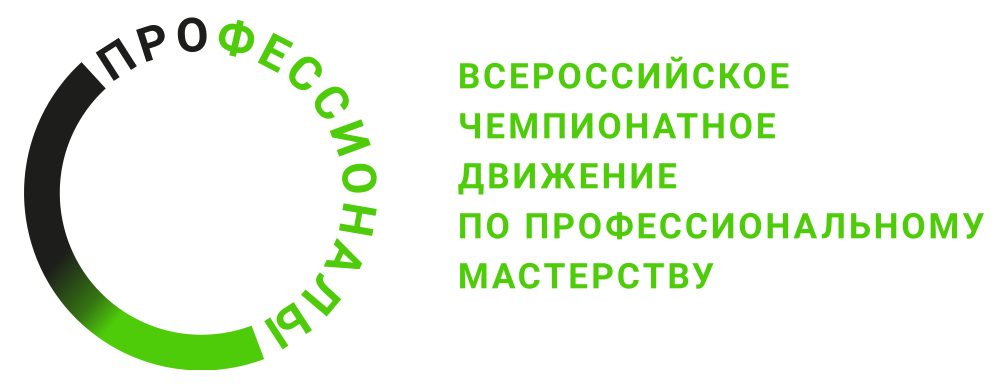 ПРОГРАММА ПРОВЕДЕНИЯрегионального этапа чемпионата (наименование региона)по компетенции «Нейросети и большие данные»
Общая информацияОбщая информацияПериод проведенияМесто проведения и адрес площадкиФИО Главного экспертаКонтакты Главного экспертаД-2  / «___» ___________ 2023 г.Д-2  / «___» ___________ 2023 г.10:00 – 16:00Регистрация экспертов, инструктаж ТБ и ОТ, обучение, распределение ролей, внесение не менее 30% изменений в конкурсное задание, внесение и блокировка схемы оценок12:00 – 13:00Обеденный перерывД-1  / «___» ___________ 2023 г.Д-1  / «___» ___________ 2023 г.10:00 – 16:00Регистрация конкурсантов, инструктаж ТБ и ОТ, жеребьевка, ознакомление участников с рабочими местами, тестирование12:00 – 13:00Обеденный перерывД1  / «___» ___________ 2023 г.Д1  / «___» ___________ 2023 г.08.30 – 09.00Сбор экспертов и участников соревнований09.00 – 09.30Ознакомление с КЗ (модуль А), брифинг с главным экспертом09.30 – 13.45Выполнение Модуля А (включая 15 минутный перерыв)13.45 – 14.15Обеденный перерывД2  / «___» ___________ 2023 г.Д2  / «___» ___________ 2023 г.08.30 – 09.00Сбор экспертов и участников соревнований09.00 – 13.15Выполнение Модуля А (включая 15 минутный перерыв)13.15 – 13.45Обеденный перерыв13.45 – 16.45Оценка конкурсного задания, занесение оценок в ЦСОД3  / «___» ___________ 2023 г.Д3  / «___» ___________ 2023 г.08.30 – 09.00Сбор экспертов и участников соревнований09.00 – 09.30Ознакомление с КЗ (модули Б и В), брифинг с главным экспертов09.30 – 11.30Выполнение Модуля Б11.30 – 11.45Технический перерыв11.45 – 13.45Выполнение Модуля В13.45 – 14.15Обеденный перерыв14:15 – 15:15Презентация решений15:15 – 18:15Оценка конкурсного задания, занесение оценок в ЦСО, блокировка оценок, подведение итогов